华东交通大学2022年退役大学生士兵专升本职业技能考试注意事项为保障我校2022年退役大学生士兵专升本职业技能考试正常进行，切实做好考试期间的防疫工作，请参加考试的考生注意以下事项： 一、报名流程（一）报名时间2022年2月17日-19日6:00-22:00（二）报名方式考生登录2022年退役大学生士兵专升本报名系统（https://jwxt.ecjtu.edu.cn/seconddegree/signup_login.action）进行报名。（三）报名原则1.考生须通过省考试院“专升本报名系统”报名资格审核。2.原则上考生依据高职（专科）所学专业，选报对应本科专业。详情见《江西省2022年普通高校专升本对应专业指导目录》。3.请各考生严格按照要求填写报考信息，真实提交相关材料。如发现报考信息及材料有误、漏项、虚假等情况导致报考失败的，由考生本人承担后果。（四）报名信息报名信息主要包括个人基本信息、报名专业、专科阶段学习情况、入伍情况及入伍期间奖励情况，并上传相关证明材料。（以报名系统实际的要求为准）1.基本信息姓名、一寸证件照、身份证号码、性别、出生年月、民族、联系电话、通信地址等。2.报考专业3.学习情况入学时间、毕业时间、毕业院校、毕业专业、专科阶段在校期间学习成绩平均分（须上传加盖学校教务部门公章的在校期间成绩单扫描件）等。4.入伍情况入伍时间、退役时间，并上传退役士兵证明材料。5.奖励情况在入伍期间获得的荣誉情况。以证书原件为加分依据。请考生在职业技能考试当天携带部队期间获得的荣誉证书原件，考试结束后由考生自行报送学校相关部门审核。（五）加入QQ群注意：请考生在报名结束后，按照所报名专业加入以下QQ群：1.土木工程与铁道工程专业QQ群群号：7087991382.机械电子工程与车辆工程专业QQ群群号：5565485793.物流管理专业QQ群群号：7095422934.电子信息工程专业QQ群群号：768585987在申请加入QQ群时，请备注考生姓名+报考专业。未报名者禁止加群。具体考试详细信息可在QQ群内咨询。（六）准考证打印1.准考证打印时间2022年2月23日-24日14:002.打印方式考生登录2022年退役大学生士兵专升本报名系统（https://jwxt.ecjtu.edu.cn/seconddegree/signup_login.action），网上自行打印准考证。二、考试安排（一）考试时间及地点时间：2022年2月24日下午14:00-16:00，时长120分钟。地点：华东交通大学南区（具体考场请见准考证）注：请考生在考试当天携带部队期间获得的荣誉证书原件，考试结束后由考生自行报送学校相关部门审核。（二）考试内容1.考试科目：职业技能考试。（满分100分）2.考试内容：由职业适应性（满分60分）和专业基础知识（满分40分）组成。职业适应性知识主要考核考生逻辑推理、空间知觉、技术技能、注意力稳定性、职业常识等。3.参考资料：本考试不指定参考教材。（三）检入相关要求1.检入时间：2022年2月24日12:30-14:152.检入地点：华东交通大学南区北门3.考试须携带好准考证、身份证、2B铅笔等考试相关物品。同时要携带好纸质48小时内（以采集样本时间为准，下同）新冠肺炎病毒核酸检测阴性证明材料、考试承诺书（见附件1）等，考试期间交至监考教师。4.检入流程：（1）出示准考证、身份证，验证身份；（2）体温检测；（3）现场扫码（见附件2）；（4）提供48小时内新冠肺炎病毒核酸检测阴性证明材料，现场测量体温低于37.3℃、无干咳等可疑症状，且“行程码”、“健康码”均为绿码，方可进入学校。5.考生如出现发热、咳嗽等呼吸道症状等异常情况，须在临时医疗点留置再次检测，经医院综合判定。考生如出现红黄码等异常情况，不得进入校内。6.考生进校路线为：统一由学校南区北门进入南区前往考点。详细路线请参照附件3路线图。7.请各位考生充分考虑检入时间，预留充足的时间，以免其他意外情况造成的延误，影响正常考试。8.特别提醒：考生须全程佩戴口罩，且车辆不得进入学校。（四）考试注意事项1.考试迟到15分钟后不得进入考场。开考60分钟后且经监考教师允许后可提前交卷，交卷出场后不得再进场续考。隔离考场的考生提前交卷后不得提前离开考场。2.考试期间如有身体不适，请及时告知监考老师，由医务人员负责诊断和治疗。如出现发热、咳嗽等呼吸道症状，则移至隔离考场继续考试。三、疫情防控相关规定疫情防控期间，所有考生须持48小时内核酸阴性证明进校考试，同时还需满足以下规定：1.国内中高风险地区、中高风险地区所属县（区）和报告本土病例地区所属县（区）的考生，以及其他因疫情原因不能来校参加考试的考生，请于2022年2月22日17：00前与学校教务处（0791-87046090）取得联系，否则视为自动放弃报名；2.中高风险地区所属市和报告本土病例地区所属市的考生，需持48小时内核酸阴性证明，并自离开之日起按填平补齐原则，实行7天居家健康监测，期间完成2次核酸检测（第一次检测时间为抵昌后24小时内，第二次与第一次间隔24小时以上）；3.近14天有省外低风险地区行程的考生，需持48小时内核酸阴性证明，及在抵昌后24小时内核酸阴性证明；4.考试期间，如考生所在地区疫情风险等级调整为中高风险，考生将在隔离考场考试，考试后隔离所有费用需自理；5.考试当天，请考生配合做好出示证件及相关材料、测量体温、佩戴口罩等进校流程；6.防疫最新政策以南昌市防疫指挥部发布为准。因不遵守疫情防控工作相关规定导致无法参加考试，由考生自行负责。附件：1.考试承诺书2.行程码、昌通码3.入校路线图附件1华东交通大学2022年退役大学生士兵专升本职业技能考试承诺书考生根据江西省新冠肺炎疫情防控最新要求，遵守相关规定，做好个人防护工作，承担社会疫情防控责任，并做如下承诺：1.本人在考前不属于疫情防控所要求的强制隔离期、医学观察期或自我隔离期内的人群。2.本人在考前 14 天内自行测量体温，自我监测健康状况，保证体温低于 37.3℃、个人健康情况正常。3.本人考试当天自行做好个人防护工作，提前抵达考点。4.本人自愿遵守当地疫情防控要求并服从考试工作人员安排。本人保证以上承诺信息真实、准确，并知悉与之相关的法律责任。如有瞒报、错报、漏报的情况，一切后果自负。考生签名：              身份证号：手机号码：                 日 期：（本《考试承诺书》由考生在考场交给监考教师）附件21.行程码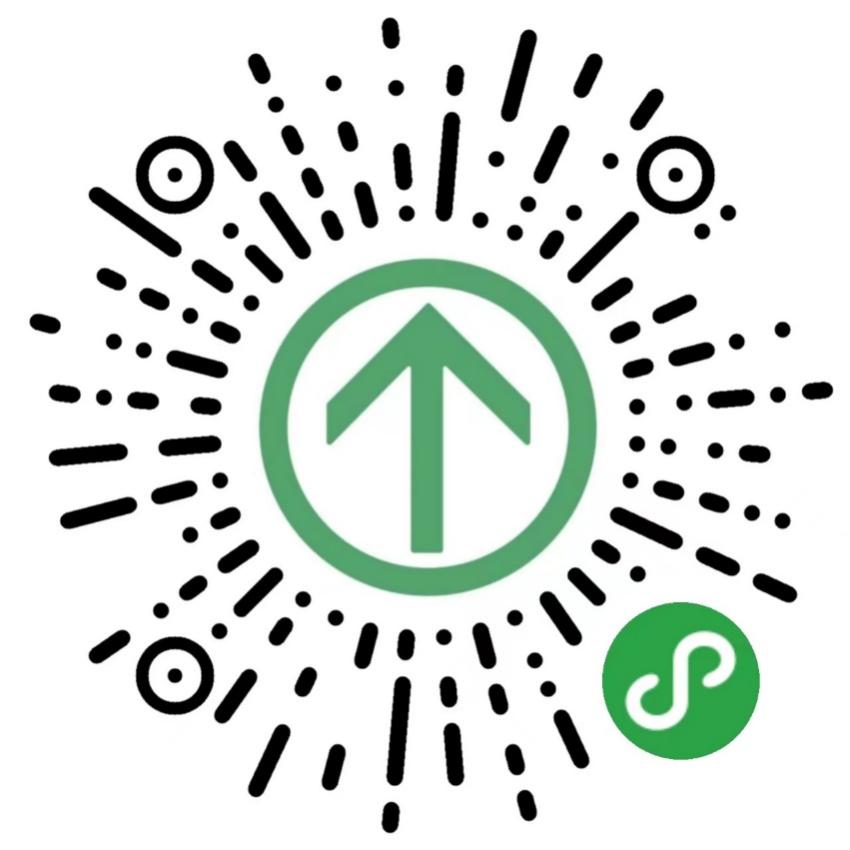 2.昌通码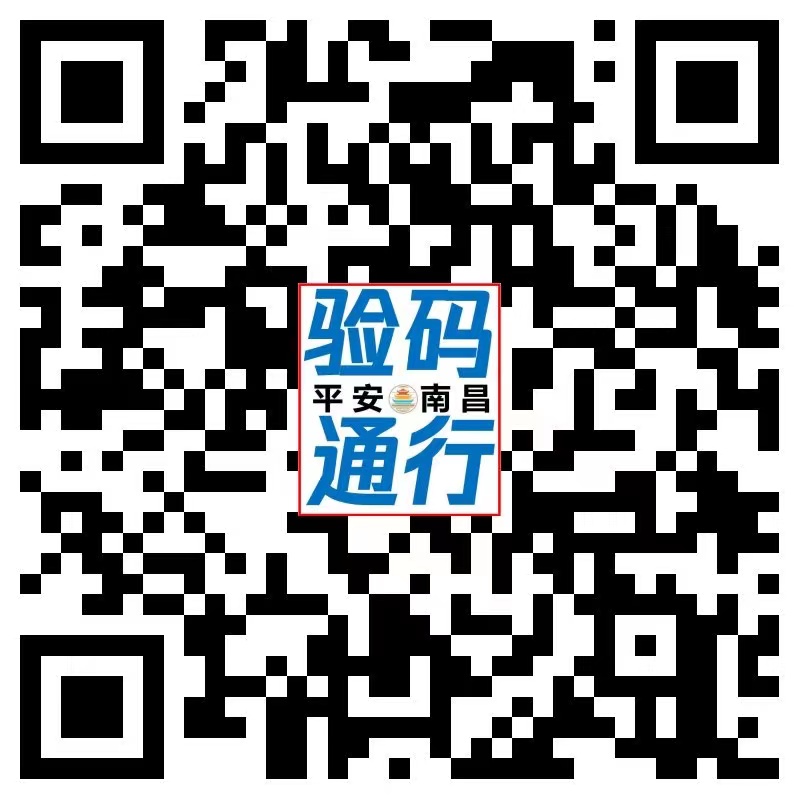 附件3入校路线图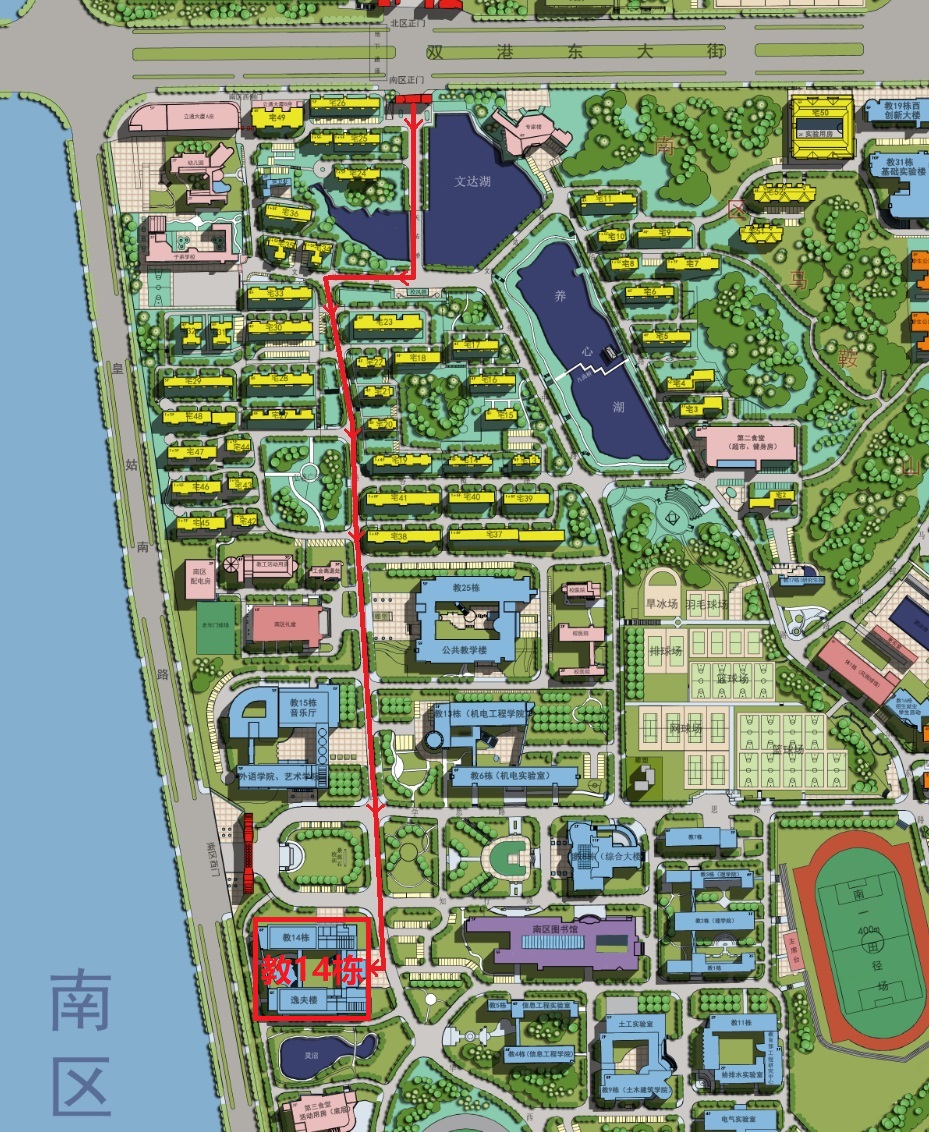 